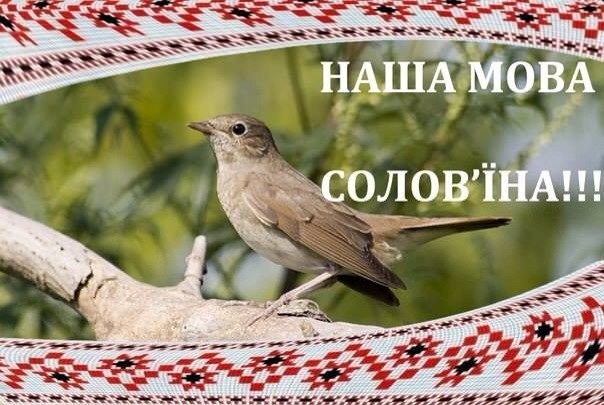 Мово рідна, звучі в ріднім домі!21 лютого Міжнародний день рідної мови. Проголошено Генеральною конференцією ЮНЕСКО в листопаді 1999 р. і відзначається щороку з лютого 2000 р. (Резолюція 30-ї Сесії ЮНЕСКО від 17 листопада 1999 р.; Резолюція Генеральної Асамблеї ООН 56/262 від 15 лютого 2002 р. ухвалила прийняте Генеральною конференцією ЮНЕСКО рішення).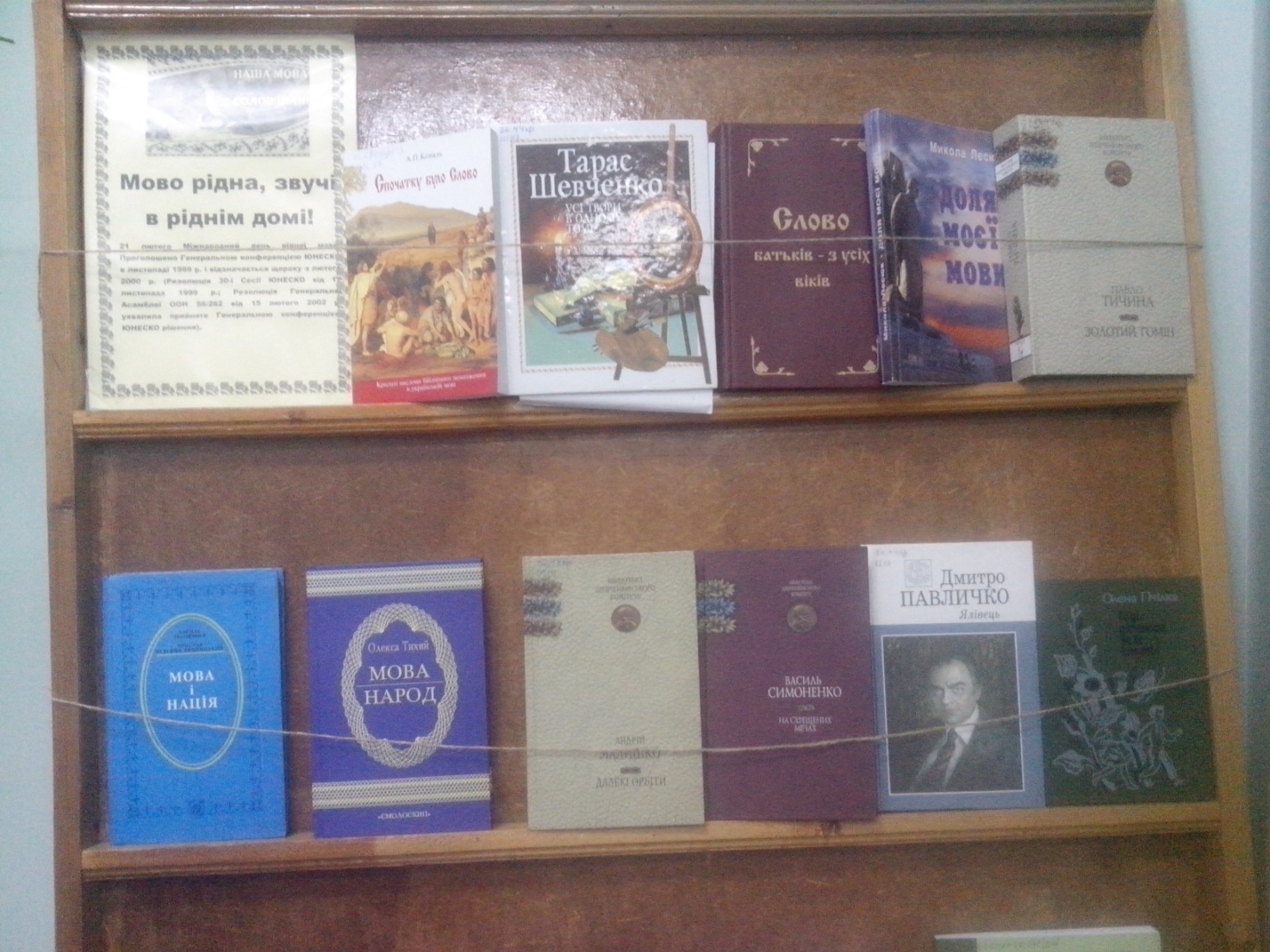 Василь СимоненкоМоя моваВ тобі з’єдналося, злилося  -Як і поміститися в одній! –Шепіт зачарований колосся,Поклик із катами на двобій.Ти даєш поету дужі крила,Що підносять правду в вишину.Вченому ти лагідно відкрилаМудрості людської глибину.І тобі рости й не в’януть зроду,Квітувать в поемах і віршах,Бо в тобі  -  великого народуНіжна і замріяна душа